 RESULTADO DE BOLSAS VETERANOS 2019/1Informações:FUMP: até 50 pontos, distribuídos da seguinte forma: Nível 1: 50 pontos; Nível 2: 40 pontos; Nível 3: 30, Sem classificação : 20 pontos. Precedência: até 50 pontos (10 pontos por semestre matriculado). Em caso de empate o critério prioritário é a precedencia no programa de pós-graduação, persistindo o empate será levado em consideração a idade do candidato.                                                                                                           Belo Horizonte, 12 de Abril de 2019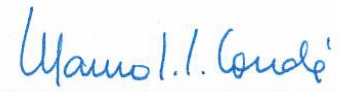    Prof.Dr. Mauro Lúcio Leitão CondéCoodenador do Programa de Pós-Graduação em História daUFMG CLASSIFICAÇÃONOMEANO DE ENTRADA NO PPGHISNÍVEL DE CLASSIFICAÇÃO FUMPPONTOS POR NÍVEL FUMPPONTOS POR PRECEDENCIARESULTADO FINALBOLSA CONCEDIDA1ºADRIANO CECATTO2016/1Sem classificação205070CAPESVIGÊNCIA ATÉ 28/02/20202ºPEDRO HENRIQUE BARBOSA MONTANDON2017/1Sem classificação205070CAPESVIGÊNCIA ATÉ 28/02/20213ºKELI CARVALHO NOBRE2018/1III303060---------4ºCAROLINA MINARD DE CARVALHO2018/1Sem classificação203050----------